Lewis and Clark Tiger Cub Cheer CampKindergarteners - 6th  Graders Welcome!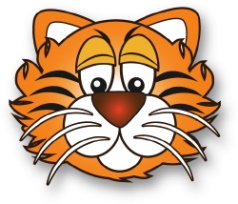 Come join us for fun dance routine and learn a couple of cheers!Camp:  Saturday,  January 18th 10am – 12 pm  at LC Field House (Check-in starting at 9:40 am)Performance date: January 21st at 5:45pm (LC Home Basketball game)Cost: $30 per cheerleader. Includes a free t-shirt and snack.  Registration options:Mail your payment and registration form toLewis & Clark High SchoolAttn:  LC Cheerleading521 W 4th AveSpokane, WA  99204Register in person on Saturday, January 18th from 9:40 am to 10:00 am at LC Field House.Register and pay online through Lewis & Clark Website, lctigers.com, then by clicking on “Pay Fees” button.*Please fill out form for each participating cheerleader.  Return only the bottom half with your payment.Make checks payable to LC Cheerleading.  Any questions please call the Business Office at 354-6988.LC Tiger Cub Cheer CampName:			Grade:	Address:			Zip:	Parent (emergency contact):		Cell #:	Email:		I hereby release Lewis & Clark High School of any liability if any injury should occur to my child while participating in the Tiger Cub Cheer Camp.Parent Signature:			Date:	